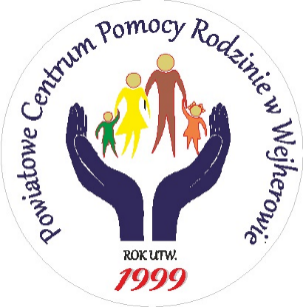 Powiatowe Centrum Pomocy Rodzinie w Wejherowie ogłasza nabór na wolne stanowisko urzędnicze: 
Radca Prawny                w Powiatowym Centrum Pomocy Rodzinie w Wejherowie                                       praca w wymiarze 1/2 etatu
Nazwa i adres jednostki: Powiatowe Centrum Pomocy Rodzinie w Wejherowie,
ul. Jana III Sobieskiego 279A, 84-200 WejherowoWymagania niezbędne:Wykształcenie wyższe prawnicze.Min. 5 lat stażu pracy.Wpis na listę radców prawnych.Spełnienie wymagań określonych w art. 6 ustawy o pracownikach samorządowych.Obywatelstwo polskie.Nieposzlakowana opinia.Pełna zdolność do czynności prawnych oraz korzystanie z pełnych praw publicznych. Stan zdrowia pozwalający na zatrudnienie na stanowisku radcy prawnego.Brak skazania prawomocnym wyrokiem sądu za umyślne przestępstwo ścigane z oskarżenia publicznego lub umyślne przestępstwo skarbowe.Znajomość przepisów z zakresu:ustawy o wspieraniu rodziny i systemie pieczy zastępczej,ustawy o pomocy społecznej,ustawy o pracownikach samorządowych,ustawy o finansach publicznych,ustawy o przeciwdziałaniu przemocy w rodzinie,prawo zamówień publicznych,rozporządzenia o ochronie danych osobowych,kodeksu postępowania administracyjnego,kodeksu pracy,kodeksu rodzinnego i opiekuńczego,aktów wykonawczych na podstawie w/w ustaw.Wymagania dodatkowe: dobra znajomość struktury administracji samorządowej,praktyka w stosowaniu przepisów dotyczących pomocy społecznej, prawa rodzinnego,
o samorządzie powiatowym i gminnym, postępowania administracyjnego,wskazane doświadczenie w administracji państwowej i samorządowej,umiejętność pracy w zespole, odporność na stres, samodzielność, dokładność, obowiązkowość, wnikliwość, życzliwość 
w kontaktach z innymi pracownikami, opanowanie, dyspozycyjność, rzetelność 
w wykonywaniu obowiązków,umiejętność sprawnej organizacji pracy i skutecznego komunikowania się, bardzo dobra obsługa komputera: pakietów biurowych (WORD, EXCEL), poczty elektronicznej, umiejętność interpretowania przepisów,umiejętność pracy pod presją czasu,kreatywność.Zakres zadań wykonywanych na stanowisku:opracowywanie, uzgadnianie oraz opiniowanie pod względem redakcyjnym i prawnym projektów zarządzeń Dyrektora, dotyczących działalności Centrum,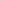 opracowywanie, uzgadnianie oraz opiniowanie pod względem redakcyjnym i prawnym projektów umów cywilnoprawnych zawieranych przez Centrum,udział w negocjacjach warunków umów i porozumień zawieranych przez Centrum, opiniowanie projektów takich umów i porozumień,udzielanie porad prawnych i konsultacji prawnych pracownikom PCPR w Wejherowie w zakresie prowadzonych przez nich spraw,udzielanie wyjaśnień i sporządzanie opinii prawnych dla Centrum oraz prowadzenie ich rejestruprowadzenie specjalistycznego poradnictwa dla rodzin zastępczych oraz osób prowadzących rodzinne domy dziecka, w zakresie prawa rodzinnego oraz zadań realizowanych przez te osoby,wytaczanie w imieniu Dyrektora Centrum powództwa o alimenty na rzecz dziecka przebywającego w pieczy zastępczej,wykonywanie nadzoru prawnego nad egzekucją należności Powiatu będących w gestii Centrum, współdziałanie w podejmowaniu czynności egzekucyjnych z komórkami Centrum,informowanie Dyrektora Centrum o zmianach w przepisach prawnych dotyczących działania Centrum,reprezentowanie Dyrektora Centrum w Sądzie w sprawach dotyczących działalności jednostki,4. Wymagane dokumenty:list motywacyjny - własnoręcznie podpisany,życiorys (CV) - własnoręcznie podpisany,kserokopia zaświadczenia o wpisie na listę radców prawnych,kserokopie dokumentów poświadczających  wykształcenie  tj. dyplomy, świadectwa, zaświadczenia o ukończeniu kursów, certyfikaty itp.,kserokopie dokumentów poświadczających przebieg zatrudnienia (świadectwa pracy),dodatkowe dokumenty potwierdzające kwalifikacje i umiejętności,kwestionariusz zgodnie z zał. do ogłoszenia.kserokopie dokumentów kandydat poświadcza własnoręcznym podpisem.
5. Dodatkowe informacje:praca przy komputerze powyżej 4 godzin dziennie,miejsce pracy – Powiatowe Centrum Pomocy Rodzinie w Wejherowie, ul. Sobieskiego 279A, w miejscu wykonywania pracy nie istnieją bariery architektoniczne utrudniające wykonywanie pracy i dostępność do budynku, do pomieszczeń biurowych i sanitarnych,w miesiącu poprzedzającym datę upublicznienia ogłoszenia wskaźnik zatrudnienia osób niepełnosprawnych w PCPR w Wejherowie, w rozumieniu przepisów o rehabilitacji zawodowej i społecznej oraz zatrudnianiu osób niepełnosprawnych, wynosił co najmniej 6%.Wymagane dokumenty należy złożyć w zamkniętej kopercie zaadresowanej do Dyrektora PCPR w Wejherowie z dopiskiem „Nabór na stanowisko urzędnicze: Radca Prawny 
w Powiatowym Centrum Pomocy Rodzinie w Wejherowie” w kancelarii PCPR 
ul. Sobieskiego 279A, 84-200 Wejherowo, lub przesłać na wyżej wymieniony adres w terminie do 18.10.2023 r. do godz. 15:30 (decyduje data faktycznego wpływu do PCPR). Oferty które wpłyną po terminie nie będą rozpatrywane.Przewidywany termin zatrudnienia: styczeń 2024 r.Informacje o działaniach PCPR w Wejherowie można uzyskać w Biuletynie Informacji Publicznej PCPR w Wejherowie.Informacji w sprawie naboru udziela Pani Monika Złoch  nr tel. 672 27 02 wew. 43.Informacja o wynikach naboru będzie zamieszczona na stronie internetowej PCPR Wejherowo.Kandydaci spełniający kryteria formalne będą poinformowani telefonicznie o terminie rozmowy kwalifikacyjnej.Dokumenty aplikacyjne osoby wyłonionej w drodze naboru, z którą zostanie nawiązany stosunek pracy, zostaną dołączone do jej akt osobowych.Dokumenty aplikacyjne osób, które zostaną umieszczone w protokole naboru oraz pozostałe aplikacje będą komisyjnie niszczone po zakończeniu procesu rekrutacyjnego.Dokumenty pozostałych osób będą przechowywane u pracownika ds. kadr przez okres 
3 miesięcy od dnia upowszechnienia informacji o wynikach naboru. W okresie tym, osoby te będą mogły dokonać odbioru swoich dokumentów za pokwitowaniem odbioru. 
Po upływie okresu 3 miesięcy od dnia upowszechnienia informacji o wyniku naboru, nieodebrane przez kandydatów dokumenty zostaną protokolarnie zniszczone.Dyrektor PCPR w Wejherowie
Małgorzata BernackaWejherowo, dn. 04.10.2023 r.                 *pole nieobowiązkoweKWESTIONARIUSZ OSOBOWY DLA OSOBY UBIEGAJACEJ SIĘ O ZATRUDNIENIE NA STANOWIKU SAMORZĄDOWYMKWESTIONARIUSZ OSOBOWY DLA OSOBY UBIEGAJACEJ SIĘ O ZATRUDNIENIE NA STANOWIKU SAMORZĄDOWYMKWESTIONARIUSZ OSOBOWY DLA OSOBY UBIEGAJACEJ SIĘ O ZATRUDNIENIE NA STANOWIKU SAMORZĄDOWYMKWESTIONARIUSZ OSOBOWY DLA OSOBY UBIEGAJACEJ SIĘ O ZATRUDNIENIE NA STANOWIKU SAMORZĄDOWYMKWESTIONARIUSZ OSOBOWY DLA OSOBY UBIEGAJACEJ SIĘ O ZATRUDNIENIE NA STANOWIKU SAMORZĄDOWYMNa podstawie art. 221 §1 pkt 1) – 3) ustawy z dnia 26 czerwca 1974 roku Kodeks PracyNa podstawie art. 221 §1 pkt 1) – 3) ustawy z dnia 26 czerwca 1974 roku Kodeks PracyNa podstawie art. 221 §1 pkt 1) – 3) ustawy z dnia 26 czerwca 1974 roku Kodeks PracyNa podstawie art. 221 §1 pkt 1) – 3) ustawy z dnia 26 czerwca 1974 roku Kodeks PracyNa podstawie art. 221 §1 pkt 1) – 3) ustawy z dnia 26 czerwca 1974 roku Kodeks PracyPierwsze imięDrugie imięNazwiskoData urodzeniaDane kontaktoweNa podstawie art. 221 §2 oraz art. 221 §3 pkt. 4) ustawy z dnia 26 czerwca 1974 roku Kodeks PracyNa podstawie art. 221 §2 oraz art. 221 §3 pkt. 4) ustawy z dnia 26 czerwca 1974 roku Kodeks PracyNa podstawie art. 221 §2 oraz art. 221 §3 pkt. 4) ustawy z dnia 26 czerwca 1974 roku Kodeks PracyNa podstawie art. 221 §2 oraz art. 221 §3 pkt. 4) ustawy z dnia 26 czerwca 1974 roku Kodeks PracyNa podstawie art. 221 §2 oraz art. 221 §3 pkt. 4) ustawy z dnia 26 czerwca 1974 roku Kodeks PracyWykształcenieKwalifikacje zawodowePrzebieg dotychczasowego zatrudnieniaNa podstawie ustawy z dnia 20 kwietnia 2004 roku o promocji zatrudnienia i instytucjach rynku pracy, ustawy z dnia 13 października 1998 roku o systemie ubezpieczeń społecznychNa podstawie ustawy z dnia 20 kwietnia 2004 roku o promocji zatrudnienia i instytucjach rynku pracy, ustawy z dnia 13 października 1998 roku o systemie ubezpieczeń społecznychNa podstawie ustawy z dnia 20 kwietnia 2004 roku o promocji zatrudnienia i instytucjach rynku pracy, ustawy z dnia 13 października 1998 roku o systemie ubezpieczeń społecznychNa podstawie ustawy z dnia 20 kwietnia 2004 roku o promocji zatrudnienia i instytucjach rynku pracy, ustawy z dnia 13 października 1998 roku o systemie ubezpieczeń społecznychNa podstawie ustawy z dnia 20 kwietnia 2004 roku o promocji zatrudnienia i instytucjach rynku pracy, ustawy z dnia 13 października 1998 roku o systemie ubezpieczeń społecznychObywatelstwoNa podstawie ustawy z dnia 21 listopada 2008 roku o pracownikach samorządowychNa podstawie ustawy z dnia 21 listopada 2008 roku o pracownikach samorządowychNa podstawie ustawy z dnia 21 listopada 2008 roku o pracownikach samorządowychNa podstawie ustawy z dnia 21 listopada 2008 roku o pracownikach samorządowychNa podstawie ustawy z dnia 21 listopada 2008 roku o pracownikach samorządowych□ Oświadczam, że posiadam pełną zdolność do czynności prawnych oraz korzystam z pełni praw publicznych□ Oświadczam, że posiadam pełną zdolność do czynności prawnych oraz korzystam z pełni praw publicznych□ Oświadczam, że posiadam pełną zdolność do czynności prawnych oraz korzystam z pełni praw publicznych□ Oświadczam, że posiadam pełną zdolność do czynności prawnych oraz korzystam z pełni praw publicznych□ Oświadczam, że posiadam pełną zdolność do czynności prawnych oraz korzystam z pełni praw publicznych□ Oświadczam, że nie byłam/em skazana prawomocnym wyrokiem sądu za umyślne przestępstwo ścigane 
z oskarżenia publicznego lub umyślne przestępstwo skarbowe□ Oświadczam, że nie byłam/em skazana prawomocnym wyrokiem sądu za umyślne przestępstwo ścigane 
z oskarżenia publicznego lub umyślne przestępstwo skarbowe□ Oświadczam, że nie byłam/em skazana prawomocnym wyrokiem sądu za umyślne przestępstwo ścigane 
z oskarżenia publicznego lub umyślne przestępstwo skarbowe□ Oświadczam, że nie byłam/em skazana prawomocnym wyrokiem sądu za umyślne przestępstwo ścigane 
z oskarżenia publicznego lub umyślne przestępstwo skarbowe□ Oświadczam, że nie byłam/em skazana prawomocnym wyrokiem sądu za umyślne przestępstwo ścigane 
z oskarżenia publicznego lub umyślne przestępstwo skarbowe□ Oświadczam, że cieszę się nieposzlakowaną opinią□ Oświadczam, że cieszę się nieposzlakowaną opinią□ Oświadczam, że cieszę się nieposzlakowaną opinią□ Oświadczam, że cieszę się nieposzlakowaną opinią□ Oświadczam, że cieszę się nieposzlakowaną opiniąNa podstawie art. 45 ustawy z dnia 27 sierpnia 1997 r. o rehabilitacji zawodowej i społecznej oraz zatrudnianiu osób niepełnosprawnychNa podstawie art. 45 ustawy z dnia 27 sierpnia 1997 r. o rehabilitacji zawodowej i społecznej oraz zatrudnianiu osób niepełnosprawnychNa podstawie art. 45 ustawy z dnia 27 sierpnia 1997 r. o rehabilitacji zawodowej i społecznej oraz zatrudnianiu osób niepełnosprawnychNa podstawie art. 45 ustawy z dnia 27 sierpnia 1997 r. o rehabilitacji zawodowej i społecznej oraz zatrudnianiu osób niepełnosprawnychNa podstawie art. 45 ustawy z dnia 27 sierpnia 1997 r. o rehabilitacji zawodowej i społecznej oraz zatrudnianiu osób niepełnosprawnychInformacja o niepełnosprawności *Wyrażam zgodę na przetwarzanie, dobrowolnie przez mnie podanych, w dokumentacji rekrutacyjnej (CV, list motywacyjny, inne dokumenty) danych osobowych, których podanie nie wynika z przepisów prawa.Wyrażam zgodę na przetwarzanie, dobrowolnie przez mnie podanych, w dokumentacji rekrutacyjnej (CV, list motywacyjny, inne dokumenty) danych osobowych, których podanie nie wynika z przepisów prawa.Wyrażam zgodę na przetwarzanie, dobrowolnie przez mnie podanych, w dokumentacji rekrutacyjnej (CV, list motywacyjny, inne dokumenty) danych osobowych, których podanie nie wynika z przepisów prawa.Wyrażam zgodę na przetwarzanie, dobrowolnie przez mnie podanych, w dokumentacji rekrutacyjnej (CV, list motywacyjny, inne dokumenty) danych osobowych, których podanie nie wynika z przepisów prawa.Wyrażam zgodę na przetwarzanie, dobrowolnie przez mnie podanych, w dokumentacji rekrutacyjnej (CV, list motywacyjny, inne dokumenty) danych osobowych, których podanie nie wynika z przepisów prawa.Na podstawie art. 13 Rozporządzenia Parlamentu Europejskiego i Rady (UE) 2016/679 z dnia 27 kwietnia 2016 roku w sprawie ochrony osób fizycznych w związku z przetwarzaniem danych osobowych i w sprawie swobodnego przepływu takich danych oraz uchylenia dyrektywy 95/46/WE, informujemy, że:Na podstawie art. 13 Rozporządzenia Parlamentu Europejskiego i Rady (UE) 2016/679 z dnia 27 kwietnia 2016 roku w sprawie ochrony osób fizycznych w związku z przetwarzaniem danych osobowych i w sprawie swobodnego przepływu takich danych oraz uchylenia dyrektywy 95/46/WE, informujemy, że:Na podstawie art. 13 Rozporządzenia Parlamentu Europejskiego i Rady (UE) 2016/679 z dnia 27 kwietnia 2016 roku w sprawie ochrony osób fizycznych w związku z przetwarzaniem danych osobowych i w sprawie swobodnego przepływu takich danych oraz uchylenia dyrektywy 95/46/WE, informujemy, że:Na podstawie art. 13 Rozporządzenia Parlamentu Europejskiego i Rady (UE) 2016/679 z dnia 27 kwietnia 2016 roku w sprawie ochrony osób fizycznych w związku z przetwarzaniem danych osobowych i w sprawie swobodnego przepływu takich danych oraz uchylenia dyrektywy 95/46/WE, informujemy, że:Na podstawie art. 13 Rozporządzenia Parlamentu Europejskiego i Rady (UE) 2016/679 z dnia 27 kwietnia 2016 roku w sprawie ochrony osób fizycznych w związku z przetwarzaniem danych osobowych i w sprawie swobodnego przepływu takich danych oraz uchylenia dyrektywy 95/46/WE, informujemy, że:Administratorem danych osobowych jest POWIATOWE CENTRUM POMOCY RODZINIE  w Wejherowie, ul. Sobieskiego 279A, e-mail: kancelaria@pcprwejherowo.pl , tel. 58 672 17 60. Dane kontaktowe inspektora ochrony danych, e-mail: rodo@pcprwejherowo.pl. Celem przetwarzania jest realizacja rekrutacji na stanowisko samorządowe. Podstawą przetwarzania na podstawie art. 6 ust. 1 lit. c) oraz art. 9 ust. 2 lit. b) RODO są przepisy prawa pracy oraz zgoda pracownika. Odbiorcami danych osobowych mogą być podmioty uprawnione do ujawnienia im danych na mocy przepisów prawa oraz podmioty przetwarzające dane w ramach świadczenia usług dla administratora. Dane osobowe będą przetwarzane, w tym przechowywane przez okres 3 miesięcy od dnia zakończenia procesu rekrutacji lub do dnia wycofania się ze zgody. Dokumentacja kandydata, który zostanie zatrudniony, zostanie dołączona do akt osobowych. Kandydat do pracy ma prawo do:żądania: dostępu do danych; ich sprostowania; ograniczenia przetwarzania; wniesienia skargi do Prezesa Urzędu Ochrony Danych Osobowych z siedzibą w Warszawie, przy ul. Stawki 2, listownie: ul. Stawki 2, 00-193 Warszawa lub przez elektroniczną skrzynkę podawczą dostępną na stronie: https://www.uodo.gov.pl/pl/p/kontakt;w przypadku wyrażenia zgody kandydat ma prawo do wycofania się ze zgody pisząc na adres administratora, prawo do żądania usunięcia danych. Podanie danych osobowych wynikających z przepisów prawa jest obowiązkowe. Konsekwencją niepodania tych danych może być brak możliwości rozpatrywania kandydata na stanowisko w rekrutacji. Administratorem danych osobowych jest POWIATOWE CENTRUM POMOCY RODZINIE  w Wejherowie, ul. Sobieskiego 279A, e-mail: kancelaria@pcprwejherowo.pl , tel. 58 672 17 60. Dane kontaktowe inspektora ochrony danych, e-mail: rodo@pcprwejherowo.pl. Celem przetwarzania jest realizacja rekrutacji na stanowisko samorządowe. Podstawą przetwarzania na podstawie art. 6 ust. 1 lit. c) oraz art. 9 ust. 2 lit. b) RODO są przepisy prawa pracy oraz zgoda pracownika. Odbiorcami danych osobowych mogą być podmioty uprawnione do ujawnienia im danych na mocy przepisów prawa oraz podmioty przetwarzające dane w ramach świadczenia usług dla administratora. Dane osobowe będą przetwarzane, w tym przechowywane przez okres 3 miesięcy od dnia zakończenia procesu rekrutacji lub do dnia wycofania się ze zgody. Dokumentacja kandydata, który zostanie zatrudniony, zostanie dołączona do akt osobowych. Kandydat do pracy ma prawo do:żądania: dostępu do danych; ich sprostowania; ograniczenia przetwarzania; wniesienia skargi do Prezesa Urzędu Ochrony Danych Osobowych z siedzibą w Warszawie, przy ul. Stawki 2, listownie: ul. Stawki 2, 00-193 Warszawa lub przez elektroniczną skrzynkę podawczą dostępną na stronie: https://www.uodo.gov.pl/pl/p/kontakt;w przypadku wyrażenia zgody kandydat ma prawo do wycofania się ze zgody pisząc na adres administratora, prawo do żądania usunięcia danych. Podanie danych osobowych wynikających z przepisów prawa jest obowiązkowe. Konsekwencją niepodania tych danych może być brak możliwości rozpatrywania kandydata na stanowisko w rekrutacji. Administratorem danych osobowych jest POWIATOWE CENTRUM POMOCY RODZINIE  w Wejherowie, ul. Sobieskiego 279A, e-mail: kancelaria@pcprwejherowo.pl , tel. 58 672 17 60. Dane kontaktowe inspektora ochrony danych, e-mail: rodo@pcprwejherowo.pl. Celem przetwarzania jest realizacja rekrutacji na stanowisko samorządowe. Podstawą przetwarzania na podstawie art. 6 ust. 1 lit. c) oraz art. 9 ust. 2 lit. b) RODO są przepisy prawa pracy oraz zgoda pracownika. Odbiorcami danych osobowych mogą być podmioty uprawnione do ujawnienia im danych na mocy przepisów prawa oraz podmioty przetwarzające dane w ramach świadczenia usług dla administratora. Dane osobowe będą przetwarzane, w tym przechowywane przez okres 3 miesięcy od dnia zakończenia procesu rekrutacji lub do dnia wycofania się ze zgody. Dokumentacja kandydata, który zostanie zatrudniony, zostanie dołączona do akt osobowych. Kandydat do pracy ma prawo do:żądania: dostępu do danych; ich sprostowania; ograniczenia przetwarzania; wniesienia skargi do Prezesa Urzędu Ochrony Danych Osobowych z siedzibą w Warszawie, przy ul. Stawki 2, listownie: ul. Stawki 2, 00-193 Warszawa lub przez elektroniczną skrzynkę podawczą dostępną na stronie: https://www.uodo.gov.pl/pl/p/kontakt;w przypadku wyrażenia zgody kandydat ma prawo do wycofania się ze zgody pisząc na adres administratora, prawo do żądania usunięcia danych. Podanie danych osobowych wynikających z przepisów prawa jest obowiązkowe. Konsekwencją niepodania tych danych może być brak możliwości rozpatrywania kandydata na stanowisko w rekrutacji. Administratorem danych osobowych jest POWIATOWE CENTRUM POMOCY RODZINIE  w Wejherowie, ul. Sobieskiego 279A, e-mail: kancelaria@pcprwejherowo.pl , tel. 58 672 17 60. Dane kontaktowe inspektora ochrony danych, e-mail: rodo@pcprwejherowo.pl. Celem przetwarzania jest realizacja rekrutacji na stanowisko samorządowe. Podstawą przetwarzania na podstawie art. 6 ust. 1 lit. c) oraz art. 9 ust. 2 lit. b) RODO są przepisy prawa pracy oraz zgoda pracownika. Odbiorcami danych osobowych mogą być podmioty uprawnione do ujawnienia im danych na mocy przepisów prawa oraz podmioty przetwarzające dane w ramach świadczenia usług dla administratora. Dane osobowe będą przetwarzane, w tym przechowywane przez okres 3 miesięcy od dnia zakończenia procesu rekrutacji lub do dnia wycofania się ze zgody. Dokumentacja kandydata, który zostanie zatrudniony, zostanie dołączona do akt osobowych. Kandydat do pracy ma prawo do:żądania: dostępu do danych; ich sprostowania; ograniczenia przetwarzania; wniesienia skargi do Prezesa Urzędu Ochrony Danych Osobowych z siedzibą w Warszawie, przy ul. Stawki 2, listownie: ul. Stawki 2, 00-193 Warszawa lub przez elektroniczną skrzynkę podawczą dostępną na stronie: https://www.uodo.gov.pl/pl/p/kontakt;w przypadku wyrażenia zgody kandydat ma prawo do wycofania się ze zgody pisząc na adres administratora, prawo do żądania usunięcia danych. Podanie danych osobowych wynikających z przepisów prawa jest obowiązkowe. Konsekwencją niepodania tych danych może być brak możliwości rozpatrywania kandydata na stanowisko w rekrutacji. Administratorem danych osobowych jest POWIATOWE CENTRUM POMOCY RODZINIE  w Wejherowie, ul. Sobieskiego 279A, e-mail: kancelaria@pcprwejherowo.pl , tel. 58 672 17 60. Dane kontaktowe inspektora ochrony danych, e-mail: rodo@pcprwejherowo.pl. Celem przetwarzania jest realizacja rekrutacji na stanowisko samorządowe. Podstawą przetwarzania na podstawie art. 6 ust. 1 lit. c) oraz art. 9 ust. 2 lit. b) RODO są przepisy prawa pracy oraz zgoda pracownika. Odbiorcami danych osobowych mogą być podmioty uprawnione do ujawnienia im danych na mocy przepisów prawa oraz podmioty przetwarzające dane w ramach świadczenia usług dla administratora. Dane osobowe będą przetwarzane, w tym przechowywane przez okres 3 miesięcy od dnia zakończenia procesu rekrutacji lub do dnia wycofania się ze zgody. Dokumentacja kandydata, który zostanie zatrudniony, zostanie dołączona do akt osobowych. Kandydat do pracy ma prawo do:żądania: dostępu do danych; ich sprostowania; ograniczenia przetwarzania; wniesienia skargi do Prezesa Urzędu Ochrony Danych Osobowych z siedzibą w Warszawie, przy ul. Stawki 2, listownie: ul. Stawki 2, 00-193 Warszawa lub przez elektroniczną skrzynkę podawczą dostępną na stronie: https://www.uodo.gov.pl/pl/p/kontakt;w przypadku wyrażenia zgody kandydat ma prawo do wycofania się ze zgody pisząc na adres administratora, prawo do żądania usunięcia danych. Podanie danych osobowych wynikających z przepisów prawa jest obowiązkowe. Konsekwencją niepodania tych danych może być brak możliwości rozpatrywania kandydata na stanowisko w rekrutacji. ImięImięNazwiskoDataPodpis